СОВЕТ   ДЕПУТАТОВМУНИЦИПАЛЬНОГО ОБРАЗОВАНИЯ«ВОТКИНСКИЙ РАЙОН»«ВОТКА ЁРОС»МУНИЦИПАЛ КЫЛДЫТЭТЫСЬ ДЕПУТАТЪЁСЛЭН КЕНЕШСЫР Е Ш Е Н И Е« 16» апреля 2020  года                                                                                    № 287г. Воткинск«О подготовке проведения праздничных мероприятий, посвященных 75-летию Дня Победы»       Руководствуясь статьей 34 Устава муниципального образования «Воткинский район», Совет депутатов муниципального образования «Воткинский район» РЕШАЕТ:1. Информацию «О подготовке проведения праздничных мероприятий, посвященных 75-летию Дня Победы» принять к сведению (прилагается)2. Решение вступает в силу со дня его принятия.Председатель Совета депутатов муниципального образования «Воткинский район»							        М.А.НазаровГлава муниципального образования                                                          «Воткинский район»                                                                                           И.П. Прозоров                                      г. Воткинск«16» апреля 2020 года№ 287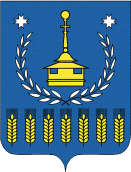 